ΣΥΜΒΟΛΙΣΜΟΙ ΣΤΟΝ ΑΡΧΙΤΕΚΤΟΝΙΚΟ ΣΧΕΔΙΑΣΜΟ:ΣΥΜΒΟΛΙΣΜΟΙ ΣΤΟΝ ΑΡΧΙΤΕΚΤΟΝΙΚΟ ΣΧΕΔΙΑΣΜΟ:α. ΣΤΑΘΜΕΣ:-Συμβολισμός της στάθμης στις κατόψεις.Η άνω τιμή εκφράζει τη στάθμη τελειωμένου δαπέδουΗ κάτω τιμή εκφράζει τη στάθμη δαπέδου φέροντος οργανισμού (συνήθως "στάθμη μπετόν")± 0,00- 0,10-Συμβολισμός της στάθμης στις τομές και τις όψεις.± 0,00+ 0,17± 0,00- 0,20β. ΠΡΟΣΑΝΑΤΟΛΙΣΜΟΣ:Η σημείωση του προσανατολισμού (του Βορρά) είναι απαραίτητη στα τοπογραφικά σχέδια, ταδιαγράμματα κάλυψης και τις κατόψεις.Οι σχετικοί συμβολισμοί ποικίλουν.B	B	B	Bγ. ΓΡΑΦΙΚΗ ΚΛΙΜΑΚΑ ΣΧΕΔΙΩΝ:Η γραφική κλίμακα εκφράζει παραστατικά τη σχέση μεγέθους του σχεδίου με τη μονάδα μέτρησης Αποτελεί εναλλακτική λύση, όταν δεν είναι επιθυμητή η τοποθέτηση διαστάσων στο σχέδιο, ενώείναι απαραίτητη στα σχέδια που δεν έχουν διαστάσεις και δε βρίσκονται σε συμβατική κλίμακα(π.χ. 1:100, 1:50, 1:20 κοκ) της οποίας η αναφορά στο σχέδιο να είναι εφικτή και χρήσιμη.Το μήκος και οι υποδιαιρέσεις του ακόλουθου συμβόλου σε μέτρα ή / και εκατοστά, εξαρτάται από το μέγεθος και την κλίμακα των σχεδίων.0 m	5 m1 m0 m	5 m1 m10 m0 m	10 m5 m15 m20 m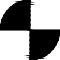 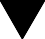 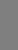 δ. ΓΡΑΜΜΕΣ και ΥΛΙΚΑ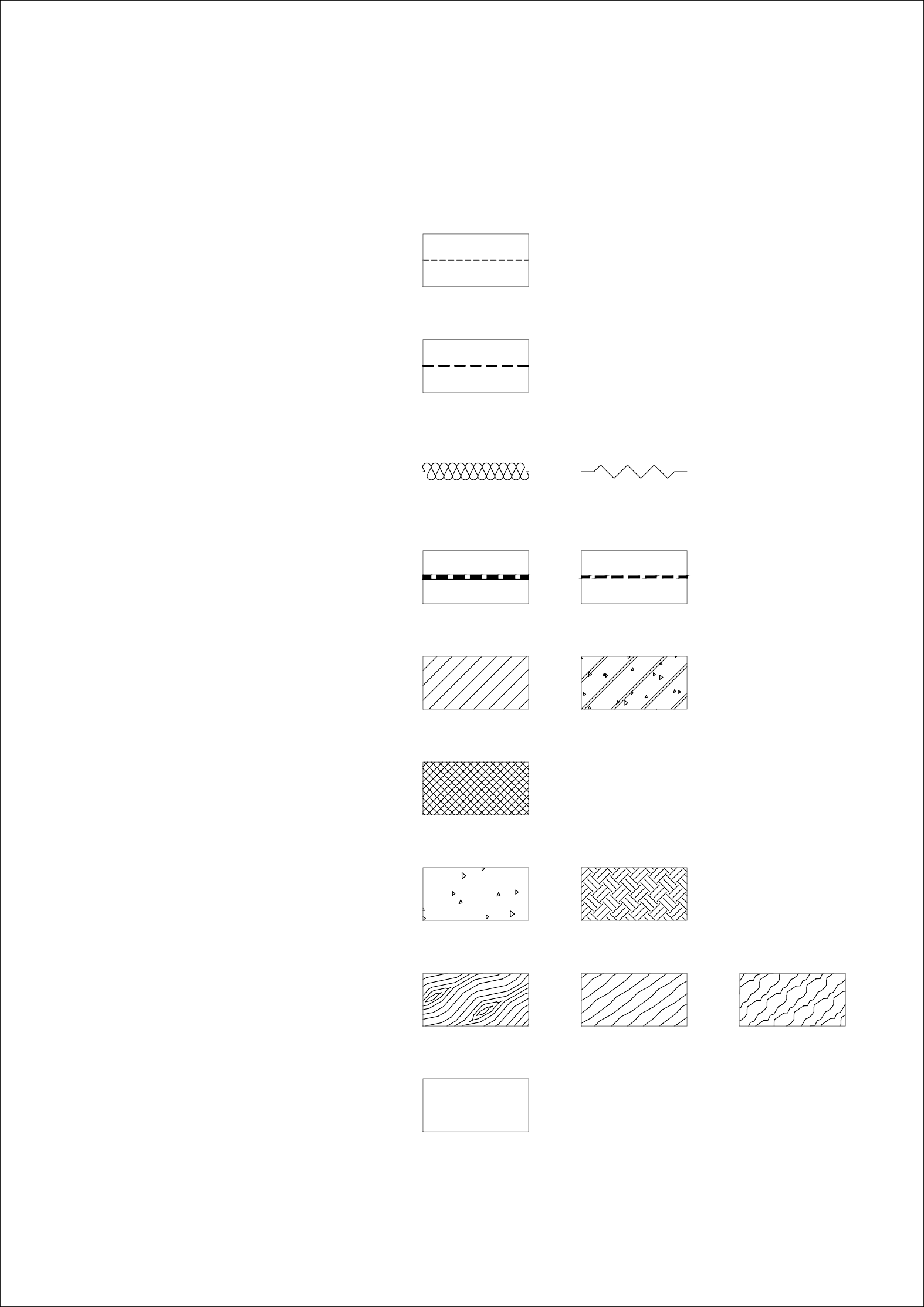 Γραμμές του σχεδίου που δε φαίνονται αλλά πρέπει να παρασταθούν (π.χ. κρυμμένες γραμμές ή γραμμές πίσω από το επίπεδο προβολής)Όρια ιδιοκτησιώνΘερμομονωτικό ή/και ηχομονωτικό υλικόΣτεγανωτικό (υγρομονωτικό) υλικόΟπλισμένο σκυρόδεμαΜέταλλοΈδαφοςΞύλοΚονίαμαε. Συμβολισμός στα σχέδια όψεων, του τρόπου που λειτουργούν τα κουφώματα (σταθερά, περιστρεφόμενα, συρόμενα)ΚΑΤΟΨΗΟΨΗΚΑΤΟΨΗΟΨΗΚΑΤΟΨΗΟΨΗΣταθερό (δεν ανοίγει)Περιστρεφόμενο μονόφυλλοΠεριστρεφόμενο δίφυλλοΤΟΜΗΤΟΜΗΚΑΤΟΨΗΟΨΗΑνακλινόμενο (περιστρεφόμενο με οριζόντιο άξονα κάτω)ΤΟΜΗΟΨΗΠεριστρεφόμενο με οριζόντιο άξονα στη μέσηΚΑΤΟΨΗΟΨΗΠεριστρεφόμενο με κατακόρυφο άξονα στη μέσηΚΑΤΟΨΗΟΨΗΑνακλινόμενο (περιστρεφόμενο με οριζόντιο άξονα άνω)ΚΑΤΟΨΗΟΨΗΠεριστρεφόμενο και ανακλινόμενο μονόφυλλοΚΑΤΟΨΗΟΨΗΠεριστρεφόμενο και ανακλινόμενο δίφυλλο (ανακλινόμενο μόνο το δεξιό φύλλο)ΚΑΤΟΨΗή	ήΟΨΗΣυρόμενο επάλληλοΟΨΗΣυρόμενο εξωτερικό ή εντοιχιζόμενο ("χωνευτό") μονόφυλλο.ΟΨΗΣυρόμενο εξωτερικό ή εντοιχιζόμενο ("χωνευτό") δίφυλλο.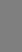 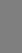 στ. ΟΙ ΚΛΙΣΕΙΣ ΣΤΗΝ ΟΙΚΟΔΟΜΙΚΗ ΚΑΙ ΤΟΝ ΑΡΧΙΤΕΚΤΟΝΙΚΟ ΣΧΕΔΙΑΣΜΟΣυμβολισμός:Συμβολισμός στα σχέδια κατόψεων, των κλίσεων στέγηςΤα βέλη δείχνουν προς την κατωφέρεια (τη χαμηλότερη στάθμη της στέγης)Μονοκλινής (μονόριχτη) στέγη	Δικλινής (δίριχτη) στέγη	Τετρακλινής (τετράριχτη) στέγηΟΨΗΚΑΤΟΨΗ ΣΤΕΓΗΣΟΨΗ	ΟΨΗΚΑΤΟΨΗ ΣΤΕΓΗΣ	ΚΑΤΟΨΗ ΣΤΕΓΗΣζ. ΟΙ ΚΛΙΣΕΙΣ ΣΤΗΝ ΟΙΚΟΔΟΜΙΚΗ ΚΑΙ ΤΟΝ ΑΡΧΙΤΕΚΤΟΝΙΚΟ ΣΧΕΔΙΑΣΜΟΈκφρασηΣτην οικοδομική οι κλίσεις εκφράζονται με το λόγο υψομετρικής διαφοράς / οριζόντια απόσταση :Παράδειγμα 1:Για οριζόντιο μήκος 100 cm έχουμε υψομετρική διαφορά 10 cm. Υπολογισμός κλίσης: 10 cm / 100 cm = 0,10 δηλαδή 10 %100cmΠαράδειγμα 2:Έκφραση των κλίσεων στεγών σε διαφορετικές περιπτώσεις :Μονοκλινής (μονόριχτη) στέγη	Δικλινής (δίριχτη) στέγη	Τετρακλινής (τετράριχτη) στέγηΟΨΗΟΨΗΟΨΗ 	3,00		 1,50	1,50	 1,50	1,50 50 %	50 %ΚΑΤΟΨΗΚΑΤΟΨΗΚΑΤΟΨΗη. ΓΡΑΜΜΕΣ ΤΟΜΗΣ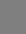 A	AΤα βέλη δείχνουν προς την πλευρά η οποία προβάλλεται στο επίπεδο τομής (την πλευρά που "βλέπουμε").BAA	AB	BΚΑΤΟΨΗ ΣΤΕΓΗΣB	ABAA	AB	BΚΑΤΟΨΗ  ΙΣΟΓΕΙΟΥB	ATOMH A-A	TOMH Β-Β